EGOERAPROPOSAMENA450zabor-kamioi (4)	Hiri-hondakinak garraiatzeko eta tratatzeko bereziki egindako kamioia. es	camión basurero; camión de recogida de basuras fr	camion à ordures; camion de collecte; benne à ordures en	collection truck; refuse truckAZTERKETAREGLAMENTO GENERAL DE VEHÍCULOSReal Decreto 2822/1998, de 23 de diciembre, por el que se aprueba el Reglamento General de Vehículos55 BasureroVehículo especialmente construido para el transporte y tratamiento de desechos urbanos.VIALTESThttps://vialtest.com/manual-del-conductor/permiso-C/definiciones/11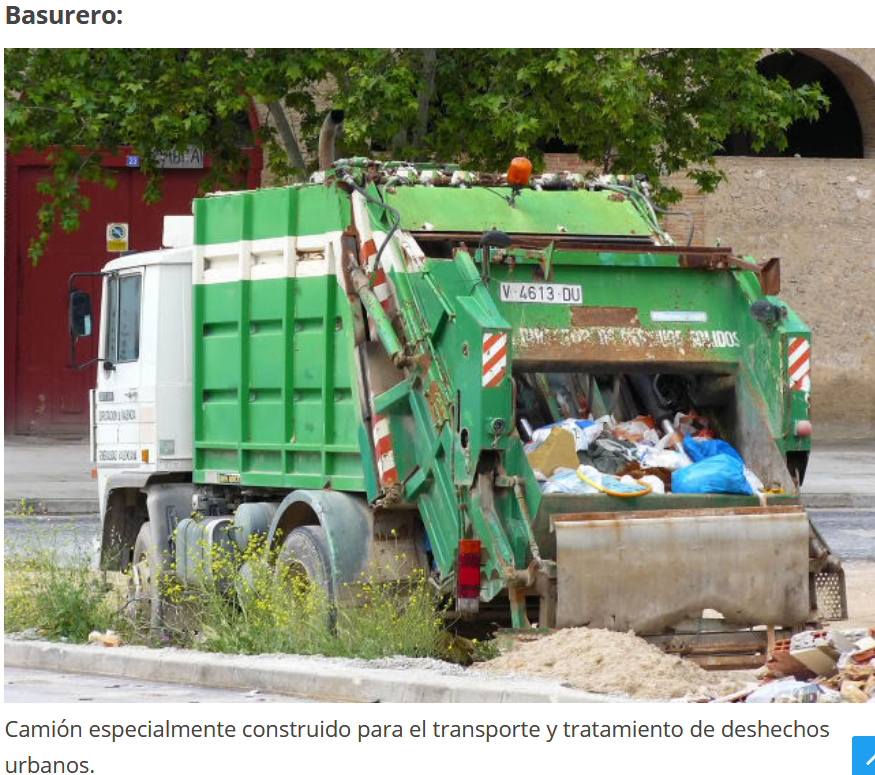 CERCATERMca camió d'escombraries, n m es camión de recogida de basuras <Transports > Transport per carretera > Vehicles> LABAYRU HIZTEGIAZABOR Zabor-bilketa: Recogida de basura. Zabor-kamioia ez da pasau oindino: El camión de la basura no ha pasado todavía.SAREAN:"zabor- kamioia": 232 emaitza inguru"zabor-bilketako kamioia": 185 emaitza inguruTERMIUMTERMIUMFitxa: 2009-02-26Subject Field(s) Waste Management Trucking (Road Transport)ENGLISHcollection truck CORRECTcollection vehicle CORRECTrefuse collection vehicle CORRECTrefuse truck  CORRECTsolid waste collection vehicle CORRECTgarbage truck SEE OBSOBS – for "garbage truck" : This vehicle is popularly called "a garbage truck". However, since the APWA defines "garbage" as food waste only, and the truck is used to collect other refuse, "garbage truck" should be avoided in legal or technical texts.Domaine(s) Gestion des déchets CamionnageFRENCHDomaine(s) Gestion des déchets Camionnagecamion à ordures CORRECT, MASCcamion de collecte CORRECT, MASCbenne à ordures CORRECT, FEM, FRANCEcamion à rebuts AVOID, SEE OBS, MASCcamion sanitaire AVOID, SEE OBS, MASCOBS – Camion muni d'une benne spéciale servant à l'enlèvement des ordures ménagères.OBS – «camion de collecte» : Le terme «camion à rebuts» a un sens plus restreint que celui de «camion à ordures» puisque les rebuts ne constituent qu'une partie des ordures ménagères. Par ailleurs, l'expression «camion sanitaire» est ambiguë, car elle pourrait s'appliquer également aux véhicules assurant les services sanitaires dans l'armée ou ailleurs. En France ce type de camion est aussi désigné sous l'appellation «benne à ordures» à la suite de l'extension de sens qu'a pris le mot «benne».SPANISHCampo(s) temático(s) Gestión de los desechosTransporte por camióncamión de basura  CORRECT, MASCvehículo de recogida CORRECT, MASCIATEZIRKULAZIOA HIZTEGIA2016ZIRKULAZIOA HIZTEGIA2018432zabor-ibilgailu (4)Sin. zabor-kamioi (4)	Hiri-hondakinak garraiatzeko eta tratatzeko bereziki egindako ibilgailua. es	basurero450zabor-ibilgailu (4)Sin. zabor-kamioi (4)	Hiri-hondakinak garraiatzeko eta tratatzeko bereziki egindako ibilgailua. es	camión basurero fr	camion à ordures; camion de collecte; benne à ordures en	collection vehicle; collection truck; refuse collection vehicleMEDIO AMBIENTE [COM] MEDIO AMBIENTE [COM] MEDIO AMBIENTE [COM] MEDIO AMBIENTE [COM] MEDIO AMBIENTE [COM] Ficha completa Ficha completa FRbenne à ordures 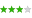 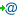 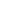 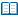 FRcamion à ordures FRbenne de ramassage des ordures DAskraldevogn DArenovationsvogn DEMüllwagen DEMüllfahrzeug DEMüllsammelfahrzeug ENsanitary van ENgarbage truck ENrefuse collector ENrefuse collection vehicle EScamión de basura EScamión recogebasuras FIjäteauto FIjätteenkuljetusauto ITbenna di raccolta dei rifiuti NLvuilniskar NLvuilnisauto NLvuilnisophaalauto PTveículo de recolha do lixo PTveículo de recolha de resíduos sólidos SVsopbil 